CHAP N7                                       ArithmétiqueSommaireMultiples et diviseurs d’un nombre entierCritères de divisibilitéNombres premiers et décomposition en produit de facteurs premiersCompétencesCHAP N7                                       ArithmétiqueSommaireMultiples et diviseurs d’un nombre entierCritères de divisibilitéNombres premiers et décomposition en produit de facteurs premiersCompétencesJe dois savoir…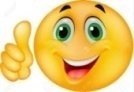 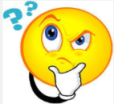 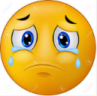 Exercices d’applicationPour préparer le contrôleUtiliser la division euclidienne pour déterminer si un nombre entier est ou n’est pas multiple ou diviseur d’un autre nombre entier.Fiche N°1Refaire les ex faits en classeConnaître les critères de divisibilité par 2,3,4, 5,9 et 10 .Refaire les ex faits en classeUtiliser les critères de divisibilité pour déterminer si un nombre entier est ou n’est pas multiple ou diviseur d’un autre nombre entier.Fiche N°2Refaire les ex faits en classeReconnaître un nombre premierFiche N°2Refaire les ex faits en classeDécomposer un nombre en produit de facteurs premiersFiche N°3Refaire les ex faits en classeRésoudre des problèmes en utilisant les diviseurs d’un nombre entierFiches 1, 2, 3Refaire les ex faits en classeJe dois savoir…Exercices d’applicationPour préparer le contrôleUtiliser la division euclidienne pour déterminer si un nombre entier est ou n’est pas multiple ou diviseur d’un autre nombre entier.Fiche N°1Refaire les ex faits en classeConnaître les critères de divisibilité par 2,3,4, 5,9 et 10 .Refaire les ex faits en classeUtiliser les critères de divisibilité pour déterminer si un nombre entier est ou n’est pas multiple ou diviseur d’un autre nombre entier.Fiche N°2Refaire les ex faits en classeReconnaître un nombre premierFiche N°2Refaire les ex faits en classeDécomposer un nombre en produit de facteurs premiersFiche N°3Refaire les ex faits en classeRésoudre des problèmes en utilisant les diviseurs d’un nombre entierFiches 1, 2, 3Refaire les ex faits en classe